Fortbildungstag 1PlanungRede des Geschäftsführers bei der Maschine„Ein toller Antrieb!“ Sehr kurze Erläuterung: DrehstrommotorGetriebeAnwendungen ( Bilder)Servomotor (zur Simulation)„Damit können wir vieles motivieren!“Wir wollen dieses Produkt auch nach Brasilien und China verkaufen. Unser Versprechen: Das Ding läuft und läuft und läuft! Lange, effizient und sicher! Made in Germany-Qualität. Dazu braucht es: Eine digitale, weltweit funktionierende Hilfe zur Inbetriebnahme. Condition Monitoring  = Zustandsüberwachung Predictive Maintenance = vorausschauende Instandhaltung Dazu braucht es die Mitarbeiter in ihren Arbeitsbereichen die Bereichsleiter von Informatik, Elektronik, Industriemechanik die Personalentwickler Stärken wir uns!  Aula, FrühstückZielePBL AuftragSie sind ein Bereichsleiter in einem innovativen Unternehmen Leuchtturm GmbH. In Ihrem Unternehmen werden Motoren gefertigt und mit intelligenten Sensoren ausgestattet. 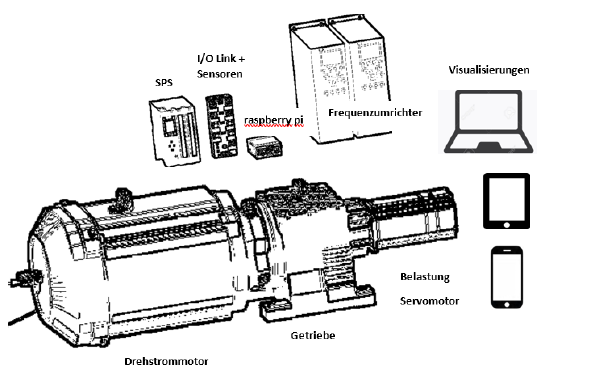 Zum aktuellen Zeitpunkt besteht die Notwendigkeit, alle technischen Informationen zu visualisieren und auf einer weltweit zugänglichen Internetpräsenz zu veröffentlichen.Die Internetpräsenz soll den Mitarbeitern (Technischer Dienst) von Leuchtturm GmbH ermöglichen, die gelieferten Motoren eindeutig zu identifizieren, in Betrieb zu nehmen, zu warten und zu reparieren (Condition Monitoring und Predictive Maintenance). Um die Internetpräsenz zu konzipieren, benötigen Sie interdisziplinäres Knowhow: Mehrere Bereichsleiter aus verschiedenen Fachgruppen haben heute die Möglichkeit gemeinsam ein Layout und die Benutzerführung der Internetpräsenz zu erarbeiten. Folgende Anforderungen werden an das Layout gestellt:Layout bietet die Möglichkeit, sich umfassend über den Motor zu informieren.Sensordaten werden visuell aufbereitet. (live-Daten)ProzessdatenanalyseDas einheitliche Konzept der Internetpräsenz soll für alle Abteilungen als Rahmen dienen, um die fachspezifischen Inhalte vorzubereiten und mit anderen Abteilungen auszutauschen. Die Mitarbeiter verschiedener Abteilungen haben somit eine visuelle Grundlage dafür, welche Themen in welcher fachlichen Tiefe für die Internetpräsenz relevant sind.Stellen Sie das Layout visuell dar. Nutzen Sie dazu mehrere Plakate und zeichnen Sie ein grobes Seitenkonzept. Legen Sie die Struktur der Seiten fest. Orientieren Sie sich dabei an den Beispielszenarien.Fortbildungstag 2Auftrag 1: Bitte die Tabelle ausfüllen und abgeben.Auftrag 2: Bitte einen nach Möglichkeit konkreten Ablauf festlegen. Tragen Sie in den Handlungskreis die Projekthandlungen ein. Kennzeichnen Sie die Phasen, für die Sie Sonderstundenplan benötigen.Auftrag 3: Schätzen Sie den Zeitbedarf für die einzelnen Phasen. Tragen Sie in den Zeitstrahl die Schätzung ein. Beruf 1: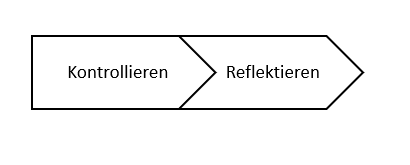 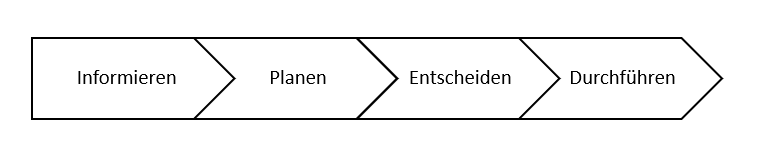 Beruf 2: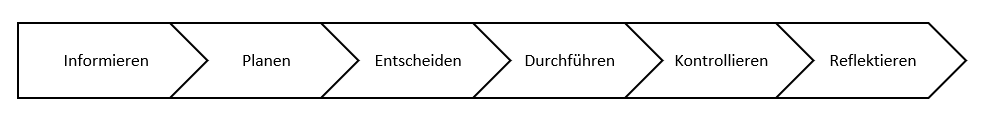 Auftrag 4: Ergänzen/ Verändern/ passen Sie an den Vorschlag zu den Unterrichtsprodukten. Tragen sie in die Tabelle mögliche Unterrichtsprodukte zu den jeweiligen Phasen und die entsprechenden Dokumentationsmöglichkeiten (Dokument, Präsentation, Video, Tonaufnahme, Fertigungsstück, Foto, Screenshot, Applikation, etc) ein. Tragen Sie dabei auch den erwünschten Umfang ein.Uhrzeit vonUhrzeit bisAktivitätAktivitätToDos / SprecherVorbereitungNamen-Rollen-Schilder (Farbe)Raumgestaltung D104: Smarte Industrie als HintergrundMotto: „Das Ding muss laufen“Einsatzbereiche: 3 Bilder (Fahrstuhl, Papierrolle, Rampe, StufenX) FirmenschildTisch mit Namensschildern in 4 Farben (IM, FI, EGS, D) Raumgestaltung AulaFrühstückssitzordnungTische deckenStellwände? Flipchart? Projekt-Bewerbung in A 2Szenarien in A 23 Blockpläne A 23 Blockpläne A 4 (mehrfach)Jahresplan KW 2019/20 (Plakat)Jahresplan KW 2020/21 (Plakat)Namen-Rollen-Schilder (Farbe)Raumgestaltung D104: Smarte Industrie als HintergrundMotto: „Das Ding muss laufen“Einsatzbereiche: 3 Bilder (Fahrstuhl, Papierrolle, Rampe, StufenX) FirmenschildTisch mit Namensschildern in 4 Farben (IM, FI, EGS, D) Raumgestaltung AulaFrühstückssitzordnungTische deckenStellwände? Flipchart? Projekt-Bewerbung in A 2Szenarien in A 23 Blockpläne A 23 Blockpläne A 4 (mehrfach)Jahresplan KW 2019/20 (Plakat)Jahresplan KW 2020/21 (Plakat)08:0008:15Come Together am MotorWir spielen von Beginn an! Geschäftsführer Heeger: Stolze Präsentation unserer Neuentwicklung [ Rede Hg I]Come Together am MotorWir spielen von Beginn an! Geschäftsführer Heeger: Stolze Präsentation unserer Neuentwicklung [ Rede Hg I] Namensschilder ausgeben 08:1508:45interdisziplinäres Frühstücken nach Sitzplan ImpulsUnternehmenszukunft hängt von der Personalentwicklung ab. interdisziplinäres Frühstücken nach Sitzplan ImpulsUnternehmenszukunft hängt von der Personalentwicklung ab. 08:4509:00Impuls „Industrie der Zukunft“ Forderungen der Unternehmensverbände an den Mitarbeiter der ZukunftImpuls „Industrie der Zukunft“ Forderungen der Unternehmensverbände an den Mitarbeiter der ZukunftPower Point09:0009:30Ball Point Game Ball Point Game Tennisbälle besorgen, 20 Stück, Zeituhr (Physik/Laptop), Stellwand09:3009:45Lockerungsspiele/PauseLockerungsspiele/Pause09:4511:00Austeilen des PBL-Auftrages: Konzeption des Layouts für die Internetseite[Kaffee-Nachtanken integriert]Austeilen des PBL-Auftrages: Konzeption des Layouts für die Internetseite[Kaffee-Nachtanken integriert]Papier A2 und Stifte Szenarien, Bewerbung 10 St.5 Stellwände 11:0011:30Come Together, Vorstellung der Konzepte, Einigung auf ein gemeinsames Projektziel / LayoutCome Together, Vorstellung der Konzepte, Einigung auf ein gemeinsames Projektziel / Layout11:3012:00SpielenSpielen12:0013:00Mittagessen Mittagessen 13:0515:30Auftrag: Machbare Unterrichtspäckcheninterdisziplinäre Gruppen: Erarbeiten der groben Lernziele, Ablaufschritte, fachliche und überfachliche Abstimmung. Termine festlegen für beide Jahrespläne und eintragen. Auftrag: Machbare Unterrichtspäckcheninterdisziplinäre Gruppen: Erarbeiten der groben Lernziele, Ablaufschritte, fachliche und überfachliche Abstimmung. Termine festlegen für beide Jahrespläne und eintragen. Jahrespläne 19/20 und 20/21 liegen auf Tischen aus. Schulplaner 20/21 Erarbeiten Sie „machbare Unterrichtsmodule“ in interdisziplinären Gruppen. Das Ziel dieser Phase ist eine fachliche und überfachliche Abstimmung. Denken Sie an:Grobe Lernziele für die entwickelte UnterrichtseinheitAbstimmung mit KollegInnen für den fachlichen und überfachlichen Bereich. Gibt es Aufträge, die aus dem Fachunterricht ausgelagert werden und im Deutschunterricht stattfinden können?Integration der Unterrichtseinheit in die SzenarienTermine und JahresplanungVertiefung und Konkretisierung s. Fortbildungstag 2Erarbeiten Sie „machbare Unterrichtsmodule“ in interdisziplinären Gruppen. Das Ziel dieser Phase ist eine fachliche und überfachliche Abstimmung. Denken Sie an:Grobe Lernziele für die entwickelte UnterrichtseinheitAbstimmung mit KollegInnen für den fachlichen und überfachlichen Bereich. Gibt es Aufträge, die aus dem Fachunterricht ausgelagert werden und im Deutschunterricht stattfinden können?Integration der Unterrichtseinheit in die SzenarienTermine und JahresplanungVertiefung und Konkretisierung s. Fortbildungstag 2Erarbeiten Sie „machbare Unterrichtsmodule“ in interdisziplinären Gruppen. Das Ziel dieser Phase ist eine fachliche und überfachliche Abstimmung. Denken Sie an:Grobe Lernziele für die entwickelte UnterrichtseinheitAbstimmung mit KollegInnen für den fachlichen und überfachlichen Bereich. Gibt es Aufträge, die aus dem Fachunterricht ausgelagert werden und im Deutschunterricht stattfinden können?Integration der Unterrichtseinheit in die SzenarienTermine und JahresplanungVertiefung und Konkretisierung s. Fortbildungstag 2Erarbeiten Sie „machbare Unterrichtsmodule“ in interdisziplinären Gruppen. Das Ziel dieser Phase ist eine fachliche und überfachliche Abstimmung. Denken Sie an:Grobe Lernziele für die entwickelte UnterrichtseinheitAbstimmung mit KollegInnen für den fachlichen und überfachlichen Bereich. Gibt es Aufträge, die aus dem Fachunterricht ausgelagert werden und im Deutschunterricht stattfinden können?Integration der Unterrichtseinheit in die SzenarienTermine und JahresplanungVertiefung und Konkretisierung s. Fortbildungstag 2Erarbeiten Sie „machbare Unterrichtsmodule“ in interdisziplinären Gruppen. Das Ziel dieser Phase ist eine fachliche und überfachliche Abstimmung. Denken Sie an:Grobe Lernziele für die entwickelte UnterrichtseinheitAbstimmung mit KollegInnen für den fachlichen und überfachlichen Bereich. Gibt es Aufträge, die aus dem Fachunterricht ausgelagert werden und im Deutschunterricht stattfinden können?Integration der Unterrichtseinheit in die SzenarienTermine und JahresplanungVertiefung und Konkretisierung s. Fortbildungstag 215:3016:00Ziele zum LeuchtturmprojektGemeinsame Reflexion, Feedback und Abschluss5 Finger-BlitzlichtZiele zum LeuchtturmprojektGemeinsame Reflexion, Feedback und Abschluss5 Finger-Blitzlicht"Das wollen wir bieten" (Zitat aus Projektsteckbrief):1. innovativ: reale industrielle Arbeitsprozesse mit neuester Technik; Komponenten von vielen verschiedenen Herstellern2. interdisziplinär: 4 Ausbildungsberufe (Industriemechaniker, Mechatroniker, Elektroniker und Fachinformatiker) mit allen 3 Ausbildungsjahren entwickeln Team- und Kommunikationskompetenz3. vertieftes Verständnis und Problemsensibilität: Einblicke in andere Berufe; das eigene Tun erklären; andere Denkweisen verstehen, die eigenen Denkweise reflektieren4. Team- und Kommunikationskompetenz durch verantwortungsvolle Vermittlung von Arbeitsergebnissen5. an vielen Schulen und Ausbildungsbetrieben einsetzbar: modular, kompakt, klein, transportabel; auch Teile des Projekts sind machbar, je nach AusbildungsberufDas wollen wir leisten:Der Unterricht orientiert sich am fachlichen Strang.1. Der Unterricht richtet sich an modernen Arbeitsprozessen aus. (Vernetzt, innovativ, agil)2. Lehrkräfte konzipieren Ihren Unterricht im Hinblick auf interdisziplinären Austausch zwischen den Berufen.3. Der Unterricht findet im Kontext des problembasierten Lernens statt (Basis: Szenarien für den Unterricht)4. Im Unterricht werden ausreichend Freiräume für den Austausch mit anderen Abteilungen zur Verfügung gestellt. 5. Der Unterricht ist transparent: klare Zielvorgaben in Form von "Tickets"/Lastenheft.6. Unterrichtssequenzen sind modular, mit definierten Schnittstellen.WannWas13:00Come together13:15Konzept (Erläuterung, Aussprache)13:45Szenarien und Teams festlegen: Konkrete Planung nach Einsatzgebietens. Auftrag 114:00Teamarbeit: Szenarien definieren Termin, Zeitaufwand, Inhaltes. Auftrag 214:30Sammlung der Ergebnisse14:45Vertiefung: Erwartungen an Teamkollegen, Unterstützungsbedarf, Sonder-Stundenplans. Auftrag 3, Auftrag 415:15Sammlung der Ergebnisse, SchlussrundeUnterstützungsbedarf15:30AusklangThema/Szenario/KlassenLehrerteam:Lehrerteam:Lehrerteam:Lehrerteam:Zeitraum (Monat), SchätzungThema/Szenario/KlassenFach-lehrerFach-lehrerDLDLZeitraum (Monat), SchätzungBeruf:Beruf: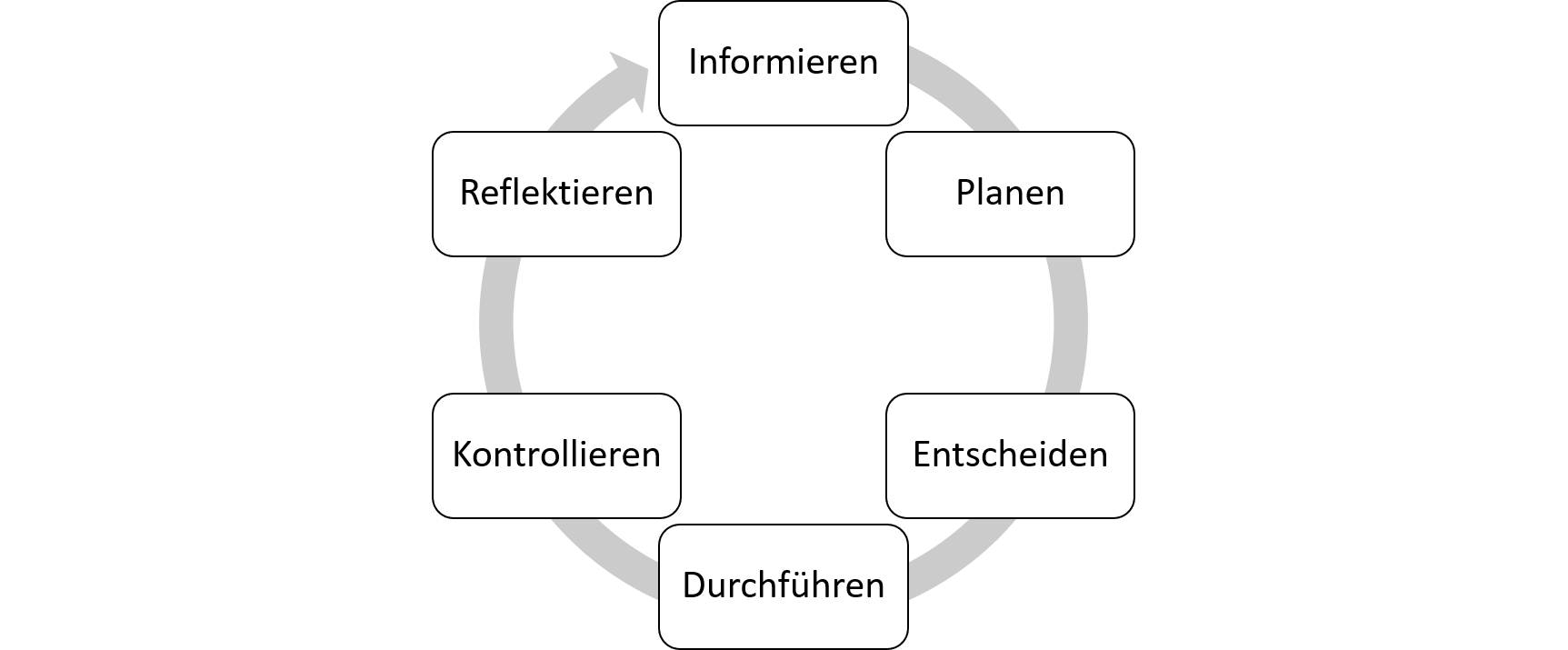 PhaseUnterrichtsprodukt Beruf 1Unterrichtsprodukt Beruf 2InformierenPlanenEntscheidenDurchführenKotrollierenReflektieren